COCINA EN CASAAlbóndigas de pollo a la tailandesaFuente: conmishijos.comTe proponemos esta deliciosa receta casera de albóndigas a la tailandesa, una receta de Tailandia para hacer las comidas más nutritivas y educativas. Una manera de conocer mundo es conocer la gastronomía de los países. Las puedes hacer como aperitivo y sorprender a todos tus comensales.Ingredientes:500 g de pollo picado2 dientes de ajoUna cucharada sopera de harina con levaduraUna cucharada sopera de nuocman o también llamado nam Pla (es una salsa tailandesa) *160 ml de leche de coco60 ml de salsa de ostras *Cilantro fresco* Lo puedes comprar en la sección de productos asiáticos de un supermercado.
Preparación:Reúne los ingredientes y precalienta el horno a 200 °C.Pela los ajos y córtalos en trocitos.Lava el cilandro y trocéalo.En una fuente, mezcla el pollo picado, la harina, la salsa de ostras, el nuocmam, el ajo picado, la leche de coco y el cilantro troceado.Coge un molde de magdalenas y úntalo de aceite.Pon una cucharada grande de la mezcla que acabas de preparar en cada hueco del molde y deja hornear durante 15 minutos.Otra posibilidad: si lo vas a servir para un aperitivo, haz las albóndigas más pequeñas.Más apetitoso: sirve las albóndigas calientes acompañadas de salsa de soja.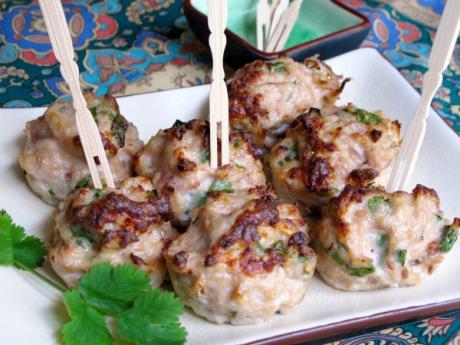 